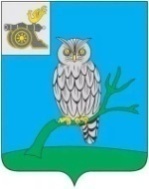 АДМИНИСТРАЦИЯ МУНИЦИПАЛЬНОГО ОБРАЗОВАНИЯ«СЫЧЕВСКИЙ РАЙОН»  СМОЛЕНСКОЙ ОБЛАСТИ П О С Т А Н О В Л Е Н И Еот  02 июня 2023 года  № 259О внесении изменений в постановление Администрации муниципального образования «Сычевский район» Смоленской области от 21.09.2018 года № 396В связи с кадровыми изменениями,Администрация муниципального образования «Сычевский район» Смоленской области п о с т а н о в л я е т:Внести в постановление Администрации муниципального образования «Сычевский район» Смоленской области от 21.09.20218 года № 396                             (в редакции постановлений Администрации муниципального образования «Сычевский район» Смоленской области от 07.02.2020 года №77,                                    от 11.03.2021 года № 122, от 16.06.2021 года № 365, от 23.08.2021 года №466, от 19.05.2023 года №217), изменения, изложив персональный состав антитеррористической комиссии в муниципальном образовании                    «Сычевский район» Смоленской области в новой редакции согласно приложению.И.п. Главы муниципального образования«Сычевский район» Смоленской области                                      Т.П. ВасильеваУТВЕРЖДЕНпостановлением Администрациимуниципального образования«Сычевский район»Смоленской области от 21.09.2018 года №396(в редакции постановлений Администрации муниципального Образования «Сычевский район»Смоленской областиот 07.02.2020 года № 77,от 11.03.2021 года № 122,от 16.06.2021 года №365, от 23.08.2021 года №466, от 19.05.2023 года №217,от 02.06.2023 года № 259)Персональный составантитеррористической комиссии  в муниципальном образовании «Сычевский район» Смоленской областиВасильева Татьяна Павловна- и.п. Главы муниципального образования «Сычевский район» Смоленской области, председатель  комиссии;ДанилевичКирилл Геннадьевич- заместитель Главы муниципального образования «Сычевский район» Смоленской области, заместитель председателя комиссии;Мамаев Виктор Евгеньевич- начальник отделения полиции по Сычевскому району МО МВД РФ «Гагаринский», заместитель председателя комиссии                         (по согласованию); Казакова Ксения Алексеевна- ведущий специалист по делам ГО и ЧС Администрации муниципального образования «Сычевский район» Смоленской области, секретарь комиссииЧлены комиссии:Члены комиссии:Мартынов Юрий Юрьевич                  - сотрудник отделения в г.Вязьма УФСБ России  по Смоленской области                               (по согласованию);Ефимов Василий АлевтиновичМалышев Андрей Александрович Лопухова  Маргарита Александровна- начальник 44 ПСЧ отряда ФПС ГПС ГУ МЧС России по Смоленской области;- начальник пункта централизованной охраны                  в г.Сычевка Вяземского межрайонный отдел вневедомственной охраны – филиала федерального государственного казенного учреждения «Управление
вневедомственной охраны войск национальной гвардии России по Смоленской области                            (по согласованию);- председатель Сычевской районной Думы